                                                  ПРОТОКОЛ № 3                              работы РМО учителей биологии от 11.02.2019 г.Присутствовало: Бартули Г.В, Гридякина Т.А., Коробкина Н.Л., Трунова Н.В., Гусева О.П. Васинева Т.Г. Суппес Л.Д., Трунова Н.И.Повестка дня:Повышение качества образования путем использования современных  образовательных технологий.Использование инновационных технологий при выполнении лабораторных работ.      По первому вопросу слушали Васиневу И.Г. Ирина Геннадьевна ознакомила учителей с наиболее значимыми, на ее взгляд технологиями, которые она использует на уроках химии и биологии.Среди представленных технологий, особое внимание Ирина Геннадьевна уделяет технологии уровневой дифференциации обучения. На примерах работ учеников она  показала рост качества знаний по предмету химия.технология уровневой дифференциации обучения;групповые технологии;технологии компьютерного обученияигровые технологии;технология проблемного и исследовательского обучения;технологии интенсификации обучения на основе схемных и знаковых моделей учебного материалаПо второму вопросу об инновационных технологиях при проведениилабораторных работ слушали учителя химии Гусеву О.П. и Трунову Н.И.Было отмечено, что для построения урока химии необходимо  применять цифровые образовательные ресурсы: flash-анимации, интерактивные рисунки и схемы,видеофильмы, которые  делают учебный процесс интересным и эффективным. Уроки практических работ позволяют увлечь слабоуспевающих учащихся, делают уроки красочными, живыми и динамичными. Ученики не только запоминают алгоритм, но и самостоятельно получают знания в ходе эксперимента.Решили: использовать на уроках опыт работы учителей Васиневой И.Г. и Гусевой О.П.Председатель:                                Бартули Г.В.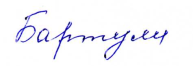 Секретарь:                                 Гусева О.П.